(Da compilare su carta intestata del richiedente)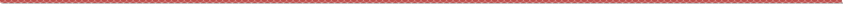 Modello – Avviso manifestazione di interesse - dichiarazioneAl	Comune di ………………………….. 							………………………………………………….OGGETTO: Richiesta di adesione al processo partecipativo finalizzato alla costruzione del Documento Strategico e Piano di Azione del Contratto di Fiume Pescara - DGR 590 del 20/09/2021 “Contratti di fiume”. Contributo ai comuni della Regione Abruzzo per la redazione del completamento/realizzazione del Piano di Azione (PdA) e dei conseguenti progetti di fattibilità tecnico economica (PFTE) degli interventi previsti nel documento strategico.”- Avviso pubblico per il contributo ai Comuni della Regione Abruzzo per la redazione del completamento/realizzazione del Piano di Azione (PdA) e dei conseguenti progetti di fattibilità tecnico economica (PFTE) degli interventi previsti nel Documento Strategico- DPC024/391 del 04.11.2021 e Bura n.179 del 05/11/2021.Il sottoscritto  	nato a 	 ( 	) il 	CF. 	nella sua qualità di 	autorizzato alla rappresentanza legale ………………. 			con sede in 	 ( 	)via 	nr 	cap 		Partita Iva   			tel 	fax 	E-mail 	      pec:	__________________________________MANIFESTA IL PROPRIO INTERESSEa partecipare al tavolo di concertazione per la predisposizione dei documenti di cui all’oggetto e produrre un proprio contributo ai fini della definizione di un processo di partecipato, armonico e condiviso del Contratto di Fiume Pescara;A tal fine D I C H I A R Aai sensi del D.P.R. 28 dicembre 2000, n. 445, la propria adesione al calendario degli eventi in presenza (o da remoto) e/o delegando un proprio rappresentante per iscritto qualora non potesse essere garantita la partecipazione.Luogo e data ______________________					                                                                     Firma							Del Legale Rappresentante o Titolare                                                                 ____________________________